		WYDZIAŁ KOMPOZYCJI, DYRYGENTURY, TEORII MUZYKI I RYTMIKI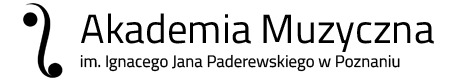 Plan egzaminów wstępnych na studia I stopnia na rok akademicki 2016/2017   WYDZIAŁ KOMPOZYCJI, DYRYGENTURY, TEORII MUZYKI I RYTMIKI      Plan egzaminów wstępnych na studia II stopnia na rok akademicki 2016/2017DataGodzinaSalaPrzedmiotSkład komisji20.06.2016poniedziałek1030s.158Spotkanie informacyjne – wszyscy
20.06.2016poniedziałek1100s. 165Kompozycja i kompozycja elektroakustycznaprof. dr hab. Z. Kozub, prof. zw. dr hab. L. Zielińska,  prof. dr hab. 
J. Stalmierski, dr hab. M. Kędziora, prof. AM,  dr hab. A. Kroschel, ad.20.06.2016poniedziałek1100s. 010Rytmikaprof. zw. dr hab. M. Kupsik, dr A. Chenczke-Orłowska, ad.,  
dr K. Ceynowa, ad., 20.06.2016poniedziałek1100s. 110Wiedza o muzyce – publicystyka muzycznaprof. dr hab. H. Kostrzewska, dr S. Drajewski, mgr M. Majewska, 20.06.2016poniedziałek1100s. 158Dyrygentura prof. zw. dr hab. W. Kunc, prof. zw. dr hab. J. Salwarowski, 
prof. zw. dr hab. M. Sompoliński, dr hab. J. Kosek, prof. AM, mgr M. Wizjan, instr., mgr D. Andraszewski, wykł.mgr M. Gałęski, st. wykł., mgr A. Sribniak, instr.            pianiści20.06.2016poniedziałek1400s. 59Improwizacja fortepianowaprof. zw. dr hab. M. Kupsik, dr K.  Ceynowa, ad., dr A. Chenczke
-Orłowska, ad.,mgr M. Ćwiklińska, st. wykł., dr A. Kędzierska, ad.21.06.2016wtorek1000s. 152Kształcenie słuchu (kompozycja)i badanie predyspozycji słuchowych (kompozycja elektroakustyczna)dr hab. Monika Kędziora, prof. AM , dr A. Zdrojek-Suchodolska, ad., mgr A. Kubik, wykł.21.06.2016wtorek1000s. 165Kształcenie słuchu (rytmika)prof. zw. dr hab. M. Kupsik, dr K. Ceynowa, ad., mgr M. Ćwiklińska, st. wykł., dr A. Chenczke-Orłowska, ad.21.06.2016wtorek1030s. 57Formy muzycznedr M. Rykowski, ad., dr E. Rzanna-Szczepaniak, ad., dr B. Kaszuba, ad.21.06.2016wtorek1330s. 396Kształcenie słuchu (dyrygentura, teoria muzyki)i badanie predyspozycji słuchowych (publicystyka muzyczna)dr M. Rykowski, ad., dr K. Taborowska-Kaszuba, as.
prof. zw. dr hab. M. Sompoliński22.06.2015środa1800Ogłoszenie listy kandydatów, którzy pozytywnie przeszli postępowanie kwalifikacyjneOgłoszenie listy kandydatów, którzy pozytywnie przeszli postępowanie kwalifikacyjneOgłoszenie listy kandydatów, którzy pozytywnie przeszli postępowanie kwalifikacyjneDataGodzinaSalaPrzedmiotSkład komisji27.06.2016poniedziałek10 30s. 158Spotkanie informacyjne – wszyscy27.06.2016poniedziałek11 00s. 152Harmoniaprof. dr hab. H. Kostrzewska, prof. AM, dr hab. A. Kroschel, ad.,  
dr B. Kaszuba, ad.27.06.2016poniedziałek1100        s. 158Dyrygentura prof. zw. dr hab. W. Kunc, prof. zw. dr hab. J. Salwarowski, 
prof. zw. dr hab. M. Sompoliński, dr hab. Jerzy Kosek, prof. AMmgr M. Wizjan, , mgr D. Andraszewski, wykł.mgr M. Gałęski, st. wykł., mgr A. Sribniak, instr.27.06.2016poniedziałek1100        s. 010Rytmika prof. zw. dr hab. M. Kupsik,  dr K. Ceynowa, ad., mgr J. Lange, as.27.06.2016poniedziałek1200s. 152Wiedza o kulturze muzycznej XX i XXI wiekudr M. Rykowski, ad., dr J. Tatarska, prof. AM, mgr M. Majewska, as.27.06.2016poniedziałek1200        s. 59Improwizacja fortepianowa prof. zw. dr hab. M. Kupsik, dr K. Ceynowa, ad., mgr M. Ćwiklińska, st. wykł., dr A. Kędzierska, ad., 27.06.2016poniedziałek     15 00s. 165Test z wiedzy ogólnomuzycznej dyrygentura prof. zw. dr hab. , dr P. Neumann, ad., mgr M. Majewska, as.27.06.2016poniedziałek     16 00        s. 57Rozmowa kwalifikacyjna - teoria muzyki,         
                                             rytmikaprof. zw. dr hab. M. Kupsik, dr J. Tatarska, prof. AM, dr K. Ceynowa, ad., dr M. Rykowski, ad.18.30Sala Senatu Rada Wydziału 28.06.2016   wtorek1000s. 152Kompozycjaprof. dr hab. Z. Kozub, prof. zw. dr hab. L. Zielińska, 
prof. dr hab. J. Stalmierski, dr hab. M. Kędziora, prof. AM, 
dr hab. A. Kroschel, ad. 28.06.2016   wtorek     10 00s. 165Czytanie partytur prof. zw. dr hab. W. Kunc, dr P. Neumann, ad., mgr J. Chrenowicz, as.28.06.2016   wtorek     13 00s. 165Rozmowa kwalifikacyjna - kompozycja,                             
                                            dyrygenturaprof. zw. dr hab. W. Kunc,  prof. dr hab. J. Stalmierski, 
prof. dr hab. Z. Kozub, dr P. Neumann, ad., 28.06.2016   wtorek    1800Ogłoszenie listy przyjętych na I rok studiów II stopniaOgłoszenie listy przyjętych na I rok studiów II stopnia